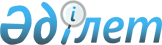 О признании утратившими силу решений районного маслихата от 19 марта 2018 года № 163-VI "Об утверждении методики оценки деятельности административных государственных служащих корпуса "Б" государственного учреждения "Аппарат Макатского районногомаслихата" и от 17 марта 2022 года № 97-VII "О внесении изменений в решение районного маслихата от 19 марта 2018 года № 163-VI "Об утверждении методики оценки деятельности административных государственных служащих корпуса "Б" государственного учреждения "Аппарат Макатского районногомаслихата"Решение Макатского районного маслихата Атырауской области от 5 мая 2023 года № 22-VIII. Зарегистрировано Департаментом юстиции Атырауской области 17 мая 2023 года № 5011-06
      В соответствии со статьей 27 Закона Республики Казахстан "О правовых актах", Макатский районный маслихат РЕШИЛ:
      1. Признать утратившими силу решения районного маслихата от 19 марта 2018 года № 163-VI "Об утверждении методики оценки деятельности административных государственных служащих корпуса "Б" государственного учреждения "Аппарат Макатского районного маслихата" (зарегистрировано в Реестре государственной регистрации нормативных правовых актов под № 4107) и от 17 марта 2022 года № 97-VII "О внесении изменений в решение районного маслихата от 19 марта 2018 года № 163-VI "Об утверждении методики оценки деятельности административных государственных служащих корпуса "Б" государственного учреждения "Аппарат Макатского районного маслихата".
      2. Контроль за исполнением настоящего решения возложить на руководителя аппарата маслихата Макатского района.
      3. Настоящее решение вводится в действие по истечении десяти календарных дней после дня его первого официального опубликования.
					© 2012. РГП на ПХВ «Институт законодательства и правовой информации Республики Казахстан» Министерства юстиции Республики Казахстан
				
      Председатель маслихата

А. Шангалаев
